ESCOLA _________________________________DATA:_____/_____/_____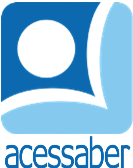 PROF:_______________________________________TURMA:___________NOME:________________________________________________________PROBLEMAS DE SOMA, SUBTRAÇÃO E MULTIPLICAÇÃOOs alunos da escola foram a uma excursão. Como eram muitos, as crianças foram divididas em quatro filas. Se em cada fila tem 7 crianças, quantas crianças foram ao passeio?R: Há um total de 24 casacos, nos achados e perdidos. Os nomes estão escritos em 6 deles. Quantos casacos estão sem nomes?R: Fábio tinha 12 xícaras, mas 4 quebraram. Ele saiu e comprou 10 xícaras novas. Com quantas xícaras ele ficou?R: Na sala 2 há 14 cadeiras e na sala 1 há 3 cadeiras a mais que a sala 2. Quantas cadeiras há nas duas salas juntas?R: Na semana passada, eles compraram duas caixas de enfeites. Cada caixa tem 4 bolas vermelhas. Juntamente com as 9 bolas vermelhas que compraram no ano passado, quantas bolas há ao todo?R: Gabriel recortou 8 quadrados azuis e 5 quadrados vermelhos a mais que os azuis. Quantos quadrados vermelhos ele recortou?R: 